第３期対策計画実績報告書作成要領（案）の概要１．タンク配管への緊急遮断弁の設置（許可容量：500kL以上）○対策の考え方・第３回大阪府石油コンビナート等防災計画進行管理検討部会（平成30年７月）での議論を踏まえ、「第３期対策計画公表資料」の巻末「（参考１）緊急遮断弁設置に係る評価の考え方」のとおりとする。・「すべての主要な配管への緊急遮断弁の設置」による対策が、安全上最も確実性の高いものとなるため、この対策を最終的に目指すべきものとして、最も高い評価としつつ、当面の措置として代替措置との併用により安全を確保していく。２．重要施設等の浸水対策○対策の考え方 移設：あらかじめ浸水しない場所に重要施設等を移動すること　　  ＜例＞・3階以上の場所に移設・あらたに架台を設置して、その上に移設・浸水しない地域に移設 　代替措置：移設以外の方法で重要施設等の浸水対策を行うこと　　  ＜例＞　　　　・建物や施設周辺に止水壁を設ける・建物の扉や窓を水密化して、建物内が浸水しないようにする・自走できる消防車等を高台に移動する・人が浸水しないところに重要施設等を持って移動する・予備の施設を浸水しないところに増設する未対策：津波によって浸水するおそれがあるもの３．小規模タンクの漂流対策（許可容量：100ｋL以上500kL未満）○対策の考え方■管理油高（下限値）の見直し・「石油コンビナートの防災アセスメント指針」（消防庁特殊災害室　平成25年３月）に基づくシミュレーションから、危険物タンクの滑動が発生しない管理油高を下限値とする。・点検等で計画的に貯蔵量が減る場合や、突発的なトラブルで管理油高が下限値を下回る場合は除く。■管理油高（下限値）の見直し以外の対策　　・「第３期対策計画公表資料」の「６．各重点項目の内容　③小規模タンクの漂流対策」のとおりとする。４．有害な化学物質の漏えい等に備えた初動体制の整備○対策の考え方①物質の取扱い　＊該当物質の取扱いの計画がある場合、実際に使用した場合は、「あり」に○印を記入する。・有害な化学物質の漏えい等により、人の健康に影響を及ぼすおそれがあるものを対象とする。②リスク評価＊事業所で取り扱われる物質は多数あるため、「実施・見直し済」は全ての物質の評価の完了ではなく、優先度の高い物質から評価が順次実施・見直しがされた場合、○印を記入する。・（１）定性的なリスク評価（マトリクス法など）、（２）定量的なリスク評価（「化学物質のリスクアセスメント実施支援（職場のあんぜんサイト）」に記載の方法、METI-LIS、ADMER、ALOHAなどのシミュレーションソフトの活用）の何れかを実施する。・リスク評価の概要は、「取組みの概要」に記載する。③初動体制の整備・更新・保護具  　取扱う化学物質に応じた保護具を作業員へ配付、または保護具の設置箇所を定め、作業員に使用方法等を教育・通報マニュアル近隣への影響が懸念される場合の広報措置や地元市への広報要請についてのマニュアルや規程類の整備・測定体制  特に、事業所外に影響を及ぼすおそれがある物質について、敷地境界等で、連続式のモニタリング機器や検知管等による手動測定等の体制を整備・その他上記以外の取組み（吸着マットなどの資機材の整備など、化学物質の漏えい発生時の初動対応に資すること。）５．協力会社や一時的な作業員増を考慮した津波避難計画の見直し＊実績が、未実施から一部実施済となった場合は、以降は一部実施済の欄に記入する。同様に一部実施済から実施済になった場合は、以降は実施済の欄に記入する。＊対策の計画・実績がない場合は空欄とする。○対策の考え方　第２期対策計画では、休日夜間を想定した避難の規定整備や訓練実施を伴う津波避難計画の見直しに取組み全事業所で見直しが行われた。第３期対策計画では、・常駐する協力会社従業員を含めた避難場所の確保及び避難訓練の実施・定期修理等の作業員への避難場所の確保又は避難経路の周知・津波避難計画の実効性の定期的な検証・見直しの実施に取り組んでいく。実施済：　　　上記の視点を全て含む津波避難計画を策定している場合一部実施済：上記の視点を一部含む津波避難計画を策定している場合未策定：津波避難計画には、上記の視点を含んでいない場合６．L2（想定最大規模）高潮（地震・津波を除く）に備えたソフト対策＊実績が、未実施から一部実施済となった場合は、以降は一部実施済の欄に記入する。同様に一部実施済から実施済になった場合は、以降は実施済の欄に記入する。＊対策の計画・実績がない場合は空欄とする。○対策の考え方実施済：L2高潮など、相当規模の高潮に備えたソフト対策を実施している場合一定実施済：大型台風の高潮に備えたソフト対策を実施している場合未実施：高潮に備えたソフト対策を実施していない場合７．近隣事業所等への情報共有の強化、事故時の広報・連絡手段の整備＊実績が、未実施から一部実施済となった場合は、以降は一部実施済の欄に記入する。同様に一部整備済から実施済になった場合は、以降は整備済の欄に記入する。＊対策の計画・実績がない場合は空欄とする。○対策の考え方第２期対策計画の重点項目として、災害発生を想定した近隣事業者との対応手順の作成及び訓練実施を設定し大半の事業所で事業所間の連携が進んだ。第３期対策計画では、一般地域を含めた、複数の方法の整備という視点で取組みを進めていく。整備済：事故等発生時に近隣事業所、関係行政機関、一般地域への広報・連絡手段を有し、また、複数の方法を整備している。一定整備済：事故等発生時に近隣事業所、関係行政機関、一般地域への広報・連絡手段を有しているが、複数の方法は整備していない。　など未整備：事故発生時は、公衆回線による近隣事業所、関係行政機関への連絡のみ　など８．プラント保安等におけるIoT・AIの利活用＊実績が、未実施から活用・拡充済となった場合は、以降は活用・拡充済の欄に記入する。＊対策の計画・実績がない場合は空欄とする。○対策の考え方活用済：重点項目８の対策例に例示したような、プラント保安分野のIoT・AI等を活用している未活用：プラント保安分野のIoT・AI等を利活用していない重点項目１対策等の状況計画時　の対象　　施設数対策計画及び実績 対策計画及び実績 対策計画及び実績 対策計画及び実績 対策計画及び実績 対策計画及び実績 対策計画及び実績 重点項目１対策等の状況計画時　の対象　　施設数R3R3Ｒ４Ｒ４Ｒ５Ｒ５施設数R５年度末重点項目１対策等の状況計画時　の対象　　施設数計画実績計画実績計画実績施設数R５年度末タンク配管への緊急遮断弁の設置（許可容量：500k以上）すべて設置1062１１0114タンク配管への緊急遮断弁の設置（許可容量：500k以上）一部設置、残り代替措置522１１0210タンク配管への緊急遮断弁の設置（許可容量：500k以上）一部設置、残り未対策5-20-１-1015タンク配管への緊急遮断弁の設置（許可容量：500k以上）未設置、代替措置5-20-１-10-31タンク配管への緊急遮断弁の設置（許可容量：500k以上）未対策5-4-4000-10タンク配管への緊急遮断弁の設置（許可容量：500k以上）合　　計30００000030計画時の対象施設数等を訂正した理由計画と実績の値が違う理由代替措置（すべての主要な配管への緊急遮断弁の設置以外の対策）の概要R3代替措置（すべての主要な配管への緊急遮断弁の設置以外の対策）の概要R4代替措置（すべての主要な配管への緊急遮断弁の設置以外の対策）の概要R5重点項目２対策等の状況計画時の対象施設数対策計画及び実績対策計画及び実績対策計画及び実績対策計画及び実績対策計画及び実績対策計画及び実績対策計画及び実績重点項目２対策等の状況計画時の対象施設数R3 R3 R4 R4 R5 R5 施設数R5年度末重点項目２対策等の状況計画時の対象施設数計画実績計画実績計画実績施設数R5年度末重要施設等の浸水対策 移設01110223重要施設等の浸水対策 代替措置2010１-1-13重要施設等の浸水対策 未対策4-1-2-1-1-1-10重要施設等の浸水対策 合計60000006計画時の対象施設数等を訂正した理由計画と実績の値が違う理由移設及び
代替措置の概要R3移設及び
代替措置の概要R4移設及び
代替措置の概要R5重点項目３対策等の状況計画時の対象施設数対策計画及び実績対策計画及び実績対策計画及び実績対策計画及び実績対策計画及び実績対策計画及び実績対策計画及び実績重点項目３対策等の状況計画時の対象施設数R3R3R4R4R5R5施設数R5年度末重点項目３対策等の状況計画時の対象施設数計画実績計画実績計画実績施設数R5年度末小規模タンクの漂流対策管理油高見直し５１０００１１６小規模タンクの漂流対策防油堤（津波への耐力があり、津波高さ以上）の設置０００００１１１小規模タンクの漂流対策タンク注水２００１１００３小規模タンクの漂流対策他のタンクからの内容物の移送００１００００1小規模タンクの漂流対策アンカー等による固定（津波に対する強度計算済）０００００0１１小規模タンクの漂流対策未対策５-1-1-1-1-2-3０小規模タンクの漂流対策合計１２0000００１２計画時の対象施設数等を訂正した理由計画時の対象施設数等を訂正した理由管理油高（下限値）の見直し以外の対策の概要R3管理油高（下限値）の見直し以外の対策の概要R4管理油高（下限値）の見直し以外の対策の概要R5重点項目４対策の状況対策の状況対策の状況計画時の状況対策計画及び実績対策計画及び実績対策計画及び実績対策計画及び実績対策計画及び実績対策計画及び実績重点項目４対策の状況対策の状況対策の状況計画時の状況R3R3R4R4R5R5重点項目４対策の状況対策の状況対策の状況計画時の状況計画実績計画実績計画実績有害な化学物質の漏えい等に備えた初動体制の整備物質の取扱いありあり○○○○○○○有害な化学物質の漏えい等に備えた初動体制の整備物質の取扱いなしなし有害な化学物質の漏えい等に備えた初動体制の整備リスク評価実施・見直し済実施・見直し済○○○○有害な化学物質の漏えい等に備えた初動体制の整備初動体制の整備・更新保護具保護具○○○有害な化学物質の漏えい等に備えた初動体制の整備初動体制の整備・更新連絡・通報マニュアル連絡・通報マニュアル○○○有害な化学物質の漏えい等に備えた初動体制の整備初動体制の整備・更新測定体制連続式有害な化学物質の漏えい等に備えた初動体制の整備初動体制の整備・更新測定体制検知管等○○有害な化学物質の漏えい等に備えた初動体制の整備初動体制の整備・更新その他その他絵表示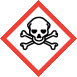 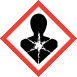 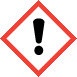 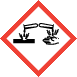 絵表示急性毒性健康有害性感嘆符腐食性概　要急性毒性（区分1-3）呼吸器感作性、生殖細胞変異原性、発がん性、生殖毒性、特定標的臓器・全身毒性（単回ばく露）（区分1－2）、特定標的臓器・全身毒性（反復ばく露）、吸引性呼吸器有害性急性毒性（区分4）、皮膚腐食性・刺激性（区分2）、眼に対する重篤な損傷・眼刺激性（区分2A）、皮膚感作性、特定標的臓器・全身毒性（単回ばく露）（区分3）皮膚腐食性・刺激性（区分1A-C）、眼に対する重篤な損傷・眼刺激性（区分1）計画時の対策状況を訂正した理由
計画と実績が違う理由取組みの概要R3リスク評価方法の概要取組みの概要R3（実施の場合、その理由）取組みの概要R3リスク評価結果の概要（リスク有の物質の種類、特徴など）取組みの概要R3初動体制などリスク対策の概要重点項目５対策の状況計画時の状況対策計画及び実績対策計画及び実績対策計画及び実績対策計画及び実績対策計画及び実績対策計画及び実績重点項目５対策の状況計画時の状況R3R3R4R4R5R5重点項目５対策の状況計画時の状況計画実績計画実績計画実績協力会社や一時的な作業員増を考慮した津波避難計画の見直し実施済（協力会社・定修作業員を含めた避難場所の確保・周知、訓練、定期的な計画の見直し）○○協力会社や一時的な作業員増を考慮した津波避難計画の見直し一部実施済（上記項目の一部を実施）○○○協力会社や一時的な作業員増を考慮した津波避難計画の見直し未実施○計画時の対策状況を訂正した理由
計画と実績が違う理由取組みの概要R3取組みの概要R4取組みの概要R5重点項目６対策の状況計画時の状況対策計画及び実績対策計画及び実績対策計画及び実績対策計画及び実績対策計画及び実績対策計画及び実績重点項目６対策の状況計画時の状況R3R3R4R4R5R5重点項目６対策の状況計画時の状況計画実績計画実績計画実績L2（想定最大規模）の高潮（地震・津波を除く）に備えたソフト対策実施済（500年から数千年に一度の規模の高潮を想定したソフト対策）○○L2（想定最大規模）の高潮（地震・津波を除く）に備えたソフト対策一部実施済（大型台風の高潮に備えたソフト対策）○○○○L2（想定最大規模）の高潮（地震・津波を除く）に備えたソフト対策未実施計画時の対策状況を訂正した理由
計画と実績が違う理由取組みの概要R3取組みの概要R4取組みの概要R5重点項目７対策の状況計画時の状況対策計画及び実績対策計画及び実績対策計画及び実績対策計画及び実績対策計画及び実績対策計画及び実績重点項目７対策の状況計画時の状況R3R3R4R4R5R5重点項目７対策の状況計画時の状況計画実績計画実績計画実績近隣事業所等への情報共有の強化、事故時の広報・連絡手段の整備整備済（事故等発生時に近隣事業所、関係行政機関、一般地域への広報・連絡手段を有し、また、複数の方法を整備している）○○近隣事業所等への情報共有の強化、事故時の広報・連絡手段の整備一部整備済（事故等発生時に近隣事業所、関係行政機関、一般地域への広報・連絡手段を有しているが、複数の方法は整備していない）○○○近隣事業所等への情報共有の強化、事故時の広報・連絡手段の整備未実施（事故発生時は、公衆回線による近隣事業所、関係行政機関への連絡のみ）○取組みの概要R3取組みの概要R4取組みの概要R5重点項目８対策の状況計画時の状況対策計画及び実績対策計画及び実績対策計画及び実績対策計画及び実績対策計画及び実績対策計画及び実績重点項目８対策の状況計画時の状況R3R3R4R4R5R5重点項目８対策の状況計画時の状況計画実績計画実績計画実績プラント保安等におけるIoT・AIの利活用活用・拡充済○○プラント保安等におけるIoT・AIの利活用未実施○○取組みの概要R3取組みの概要R4取組みの概要R5